25 апреля 2022 года с 14:00 до 16:00 прошел второй этап Второй Арктической олимпиады. Организатор - Центр выявления и поддержки одаренных детей в Ямало-Ненецком автономном округе в сотрудничестве с Кавказским математическим центром Адыгейского государственного университета. Участвовали 11 четвероклассников МОУ Школа с. Аксарка. Во второй этап ребята прошли по результатам отборочного тура, который был организован в онлайн-формате на платформе Stepik 22 апреля 2022 года.Сегодня участникам предстояло за 120 минут дать развернутые ответы на 4 вопроса разного уровня сложности.05 мая 2022 года на сайте Центра выявления и поддержки одаренных детей https://kids.yanao.ru будет опубликован список победителей Второй Арктической олимпиады.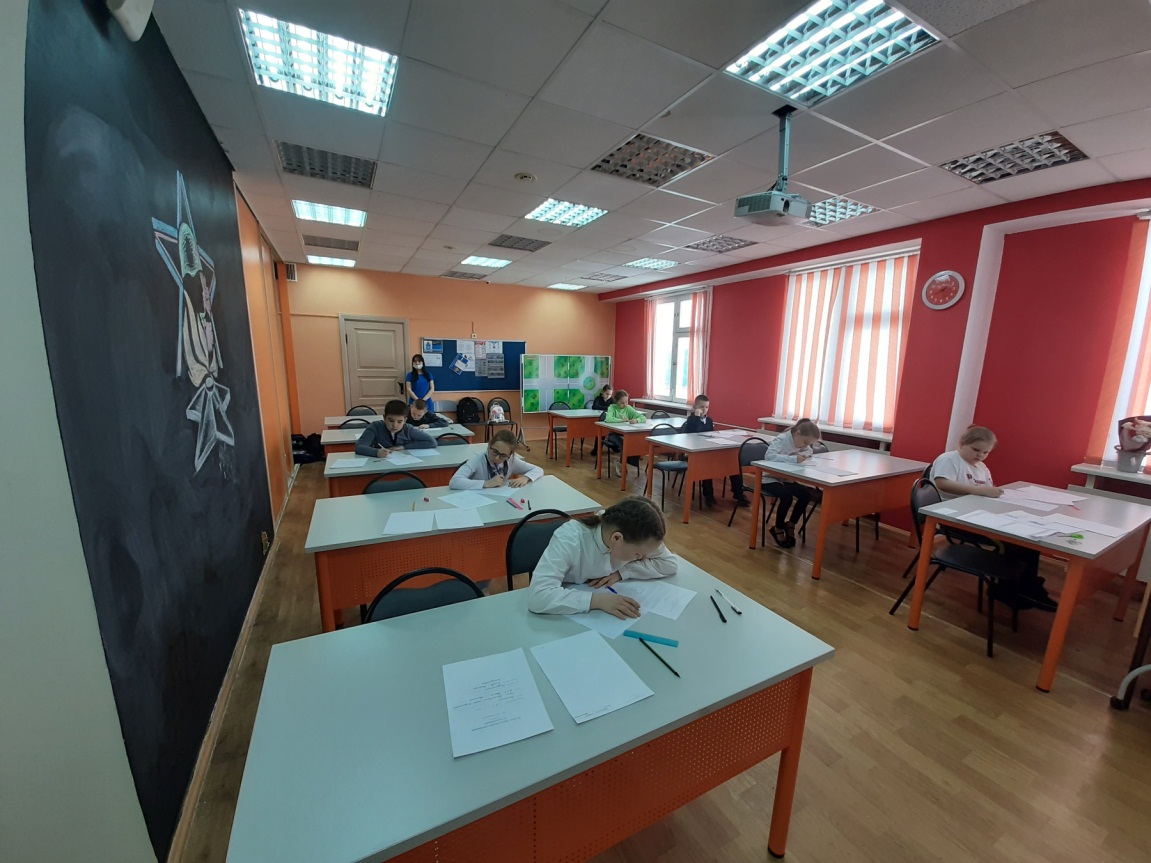 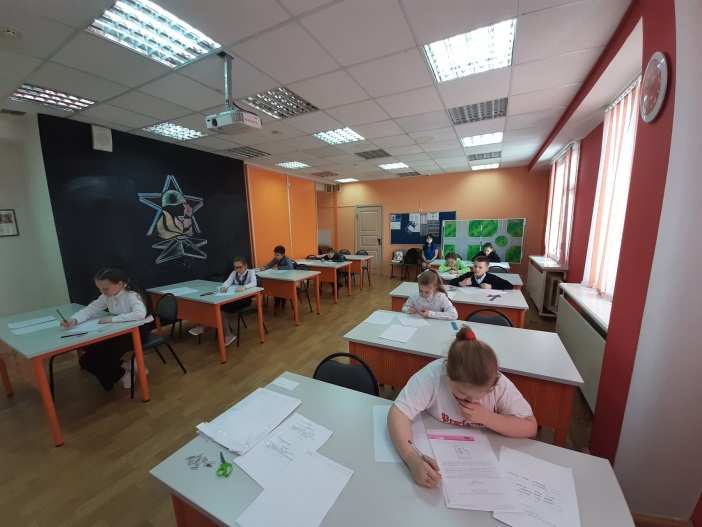 